«Всё Иисусу отдаю я» (№251 в «Гимнах надежды»).                    Во всемирном христианском музыкальном наследии есть категория гимнов и псалмов, из которых можно было бы составить «золотой фонд». Это особые гимны. Как правило, они очень известны, переведены на десятки и сотни языков и наречий, и неизменно остаются любимыми и востребованными в любом поколении христиан.      Этот гимн был написан в 1896 году в США. Автор текста, евангелист и профессор гимнологии Bible Trinity College, Джадсон ВанДеВентер написал воспоминания о создании этого гимна:             «Гимн был  написан в то время, когда я проводил встречу в штате Огайо. Некоторое время во мне происходила борьба в выборе между дальнейшим развитием моих талантов в области искусства и посвящением на евангельскую работу. Наконец настал главный момент моей жизни, когда я «все отдал». Это был новый день в моей жизни. Я стал евангелистом и открыл в глубине моей души талант, о котором не подозревал. Бог сокрыл песню в моем сердце, и, касаясь нежной гармонией звуков, повелел мне петь».      Дж. ВанДеВентер (1855-1939) родился в штате Мичиган. Он получил образование в колледже Хиллсдейл, и затем стал преподавателем искусств. Почти  пяти лет он пребывал в нерешительности. Ведь он мог стать признанным художником, авторитетным знатоком в сфере искусства. Но Джадсон избрал евангельское служение.     Музыку гимна «Все я отдаю» написал Уинфилд Уиден (1847 – 1908), помощник ВанДеВентера в евангельской работе. До призвания на служение Уиден преподавал пение в школах. Он составил несколько сборников евангельских гимнов. На могильной плите, где он захоронен, выгравировано название гимна, мелодию к которому он написал – «Все я отдаю».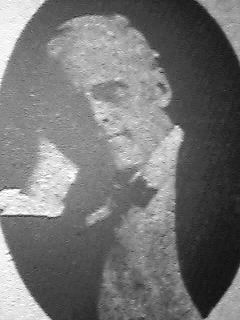 